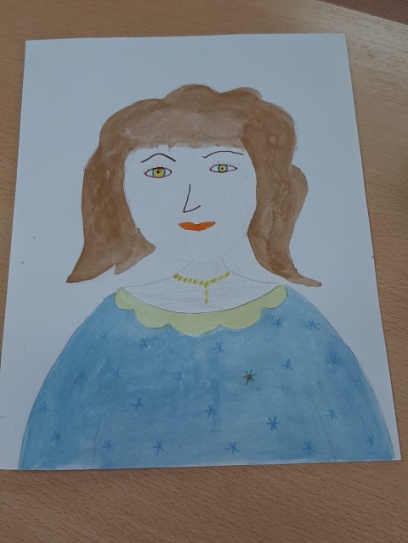 Отчёт о мероприятиях, посвящённых    Дню Матери. Уже стало традицией в последнее воскресенье ноября отмечать День Матери.     В     этот день принято воздавать должное материнскому труду и бескорыстной           жертве матерей ради блага своих детей.Невозможно поспорить с тем, что это праздник вечности. Из поколения в поколение  для каждого человека мама — самый главный человек в жизни. Становясь матерью, женщина открывает в себе лучшие качества: доброту, любовь, заботу, терпение и самопожертвование. С каждым годом этот праздник всё больше входит в российские дома.День Матери — это тёплый, сердечный праздник. И сколько бы хороших, добрых слов не было сказано мамам, лишними они конечно  не будут.Маленькие обучающиеся нашей школы готовились к нему заранее. С 9  по 13 ноября дети начальных классов на внеурочке  «Юные художники» нарисовали портреты своих любимых мам.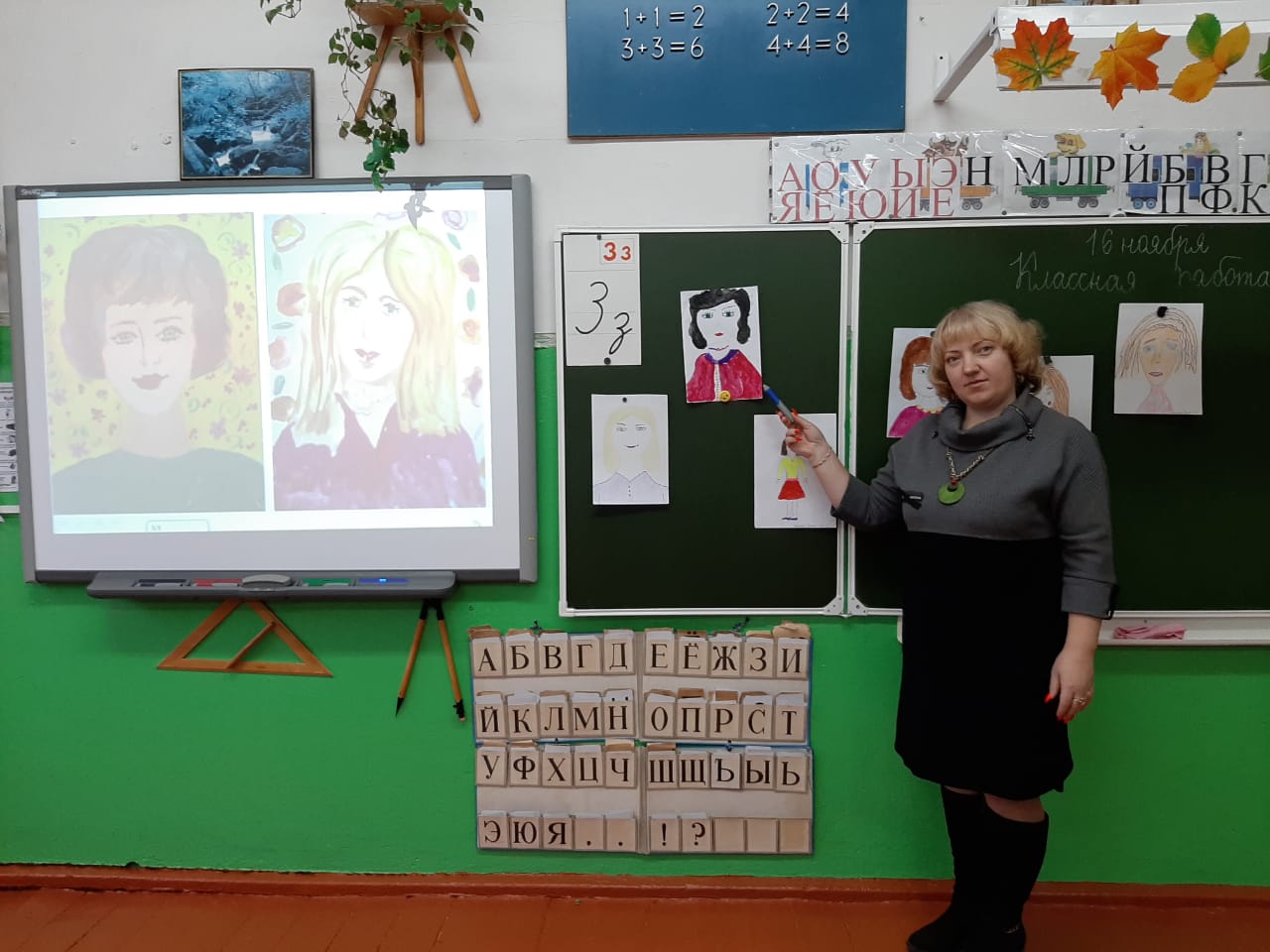 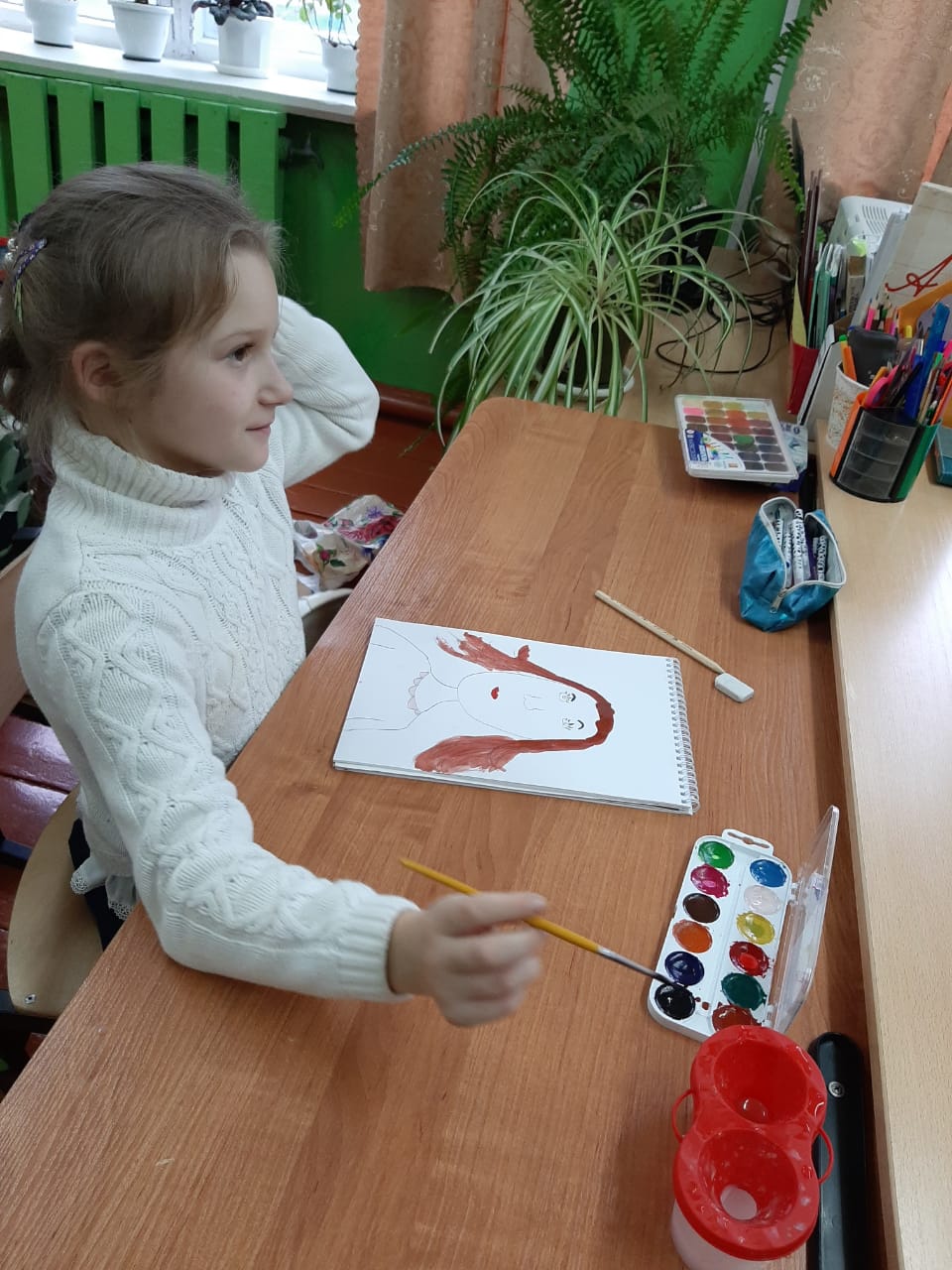 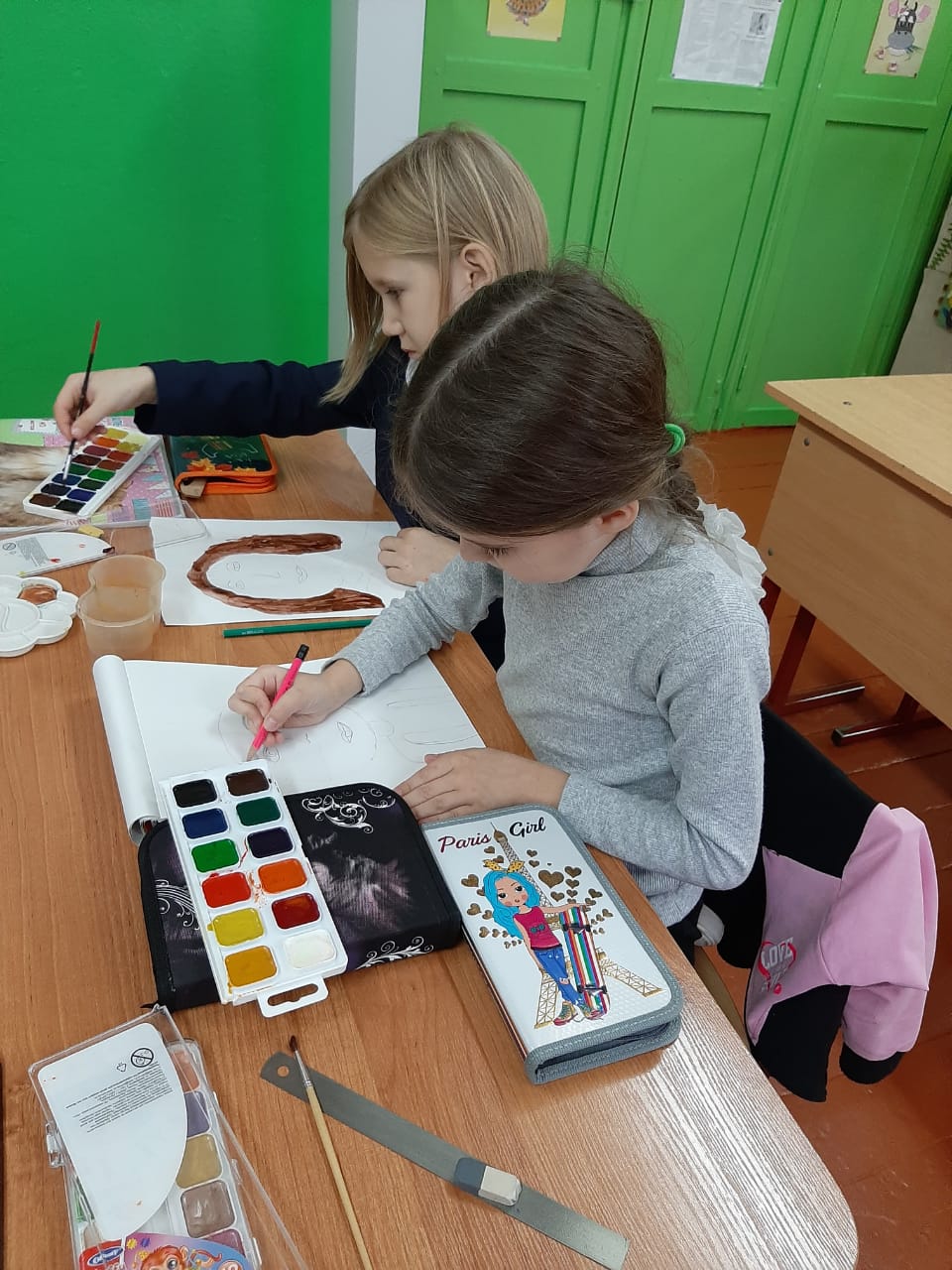 Наши старашечки!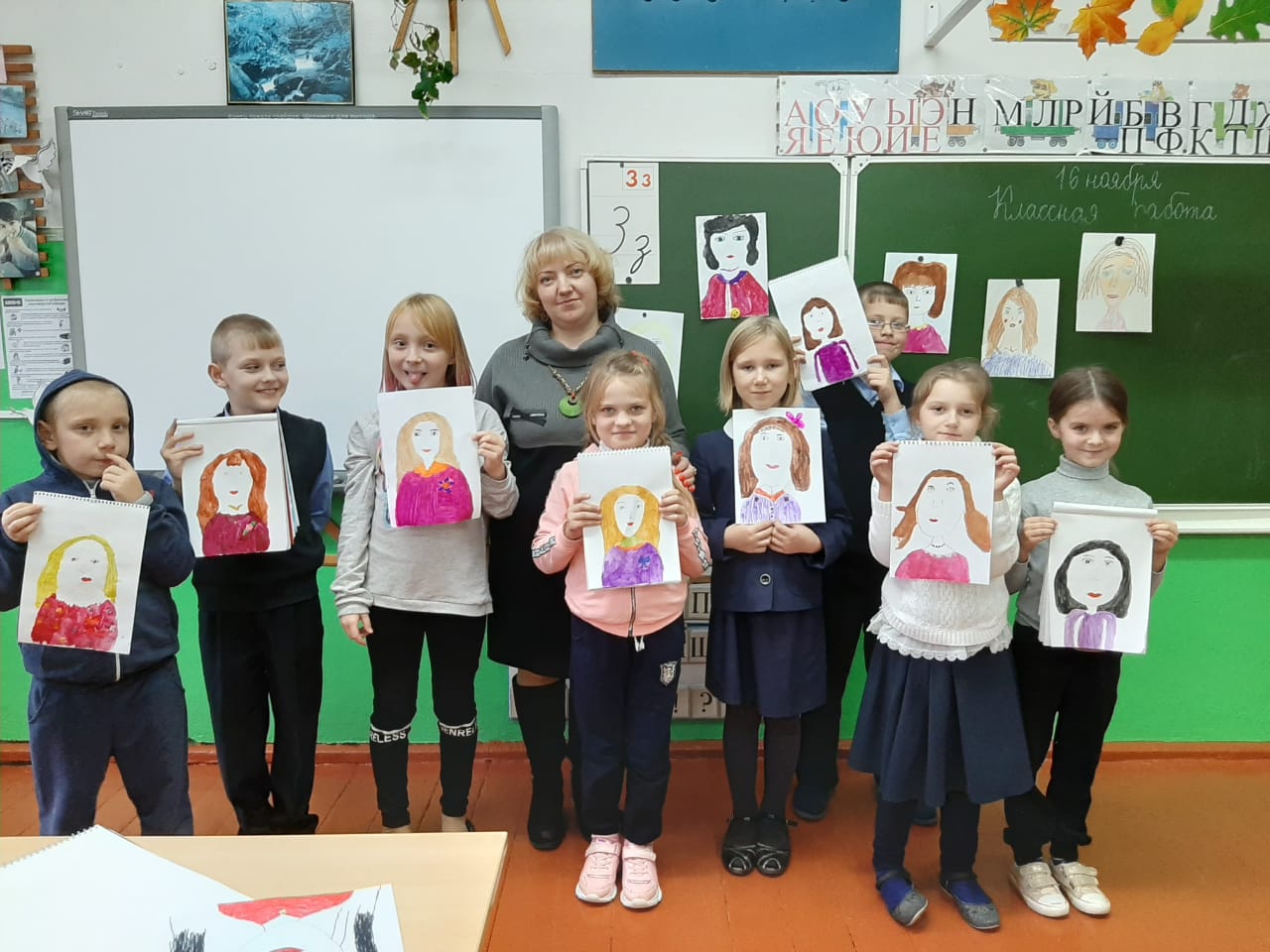 Вот такие красивые мамочки у нас получились!С 16  по 27 ноября  ученики начальных классов на занятиях по внеурочной деятельности «Очумелые ручки»  изготовили  своими руками поделки ко Дню матери, которые они подарят своим мамам.
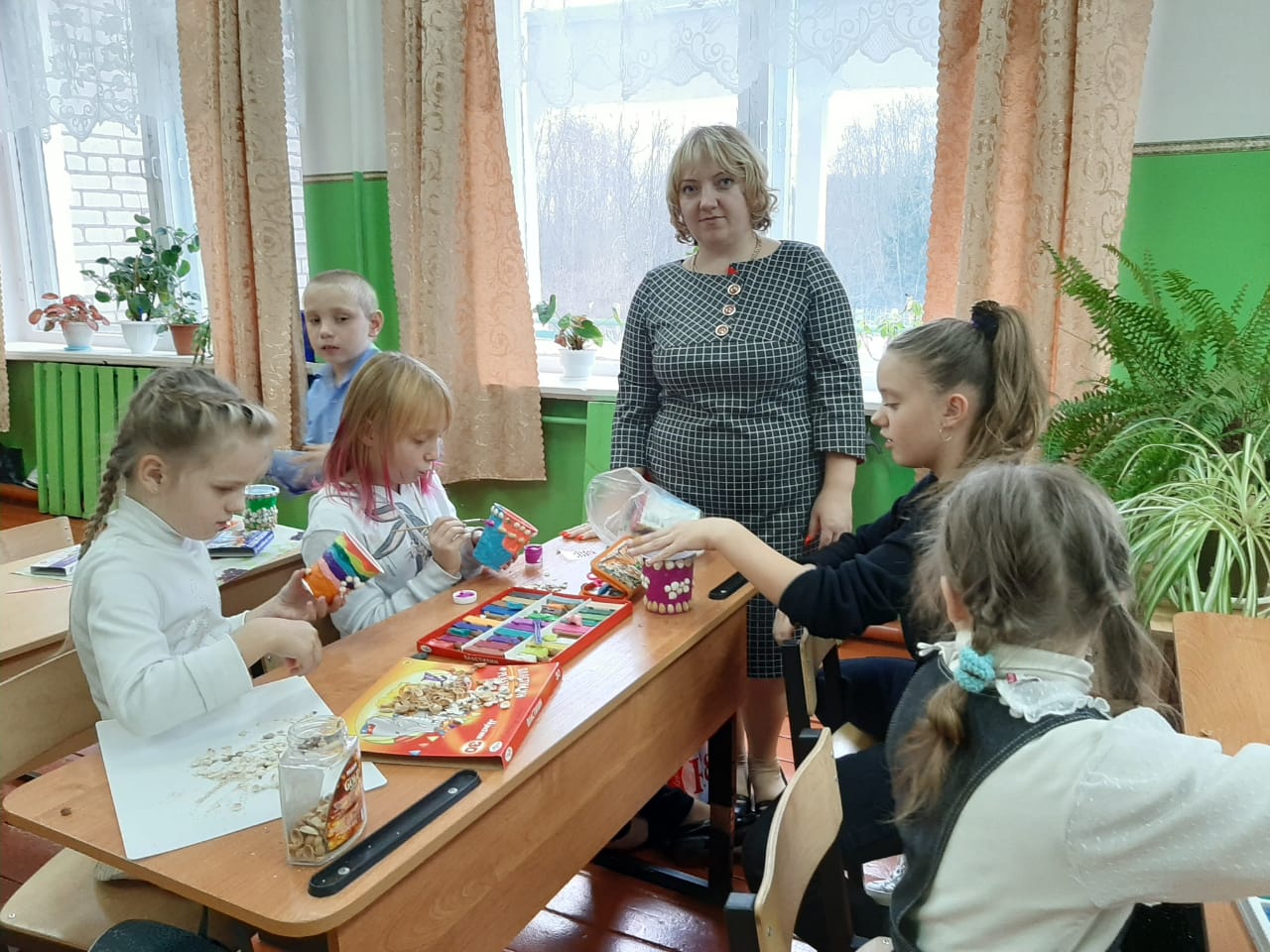 	Изготовление вазочек.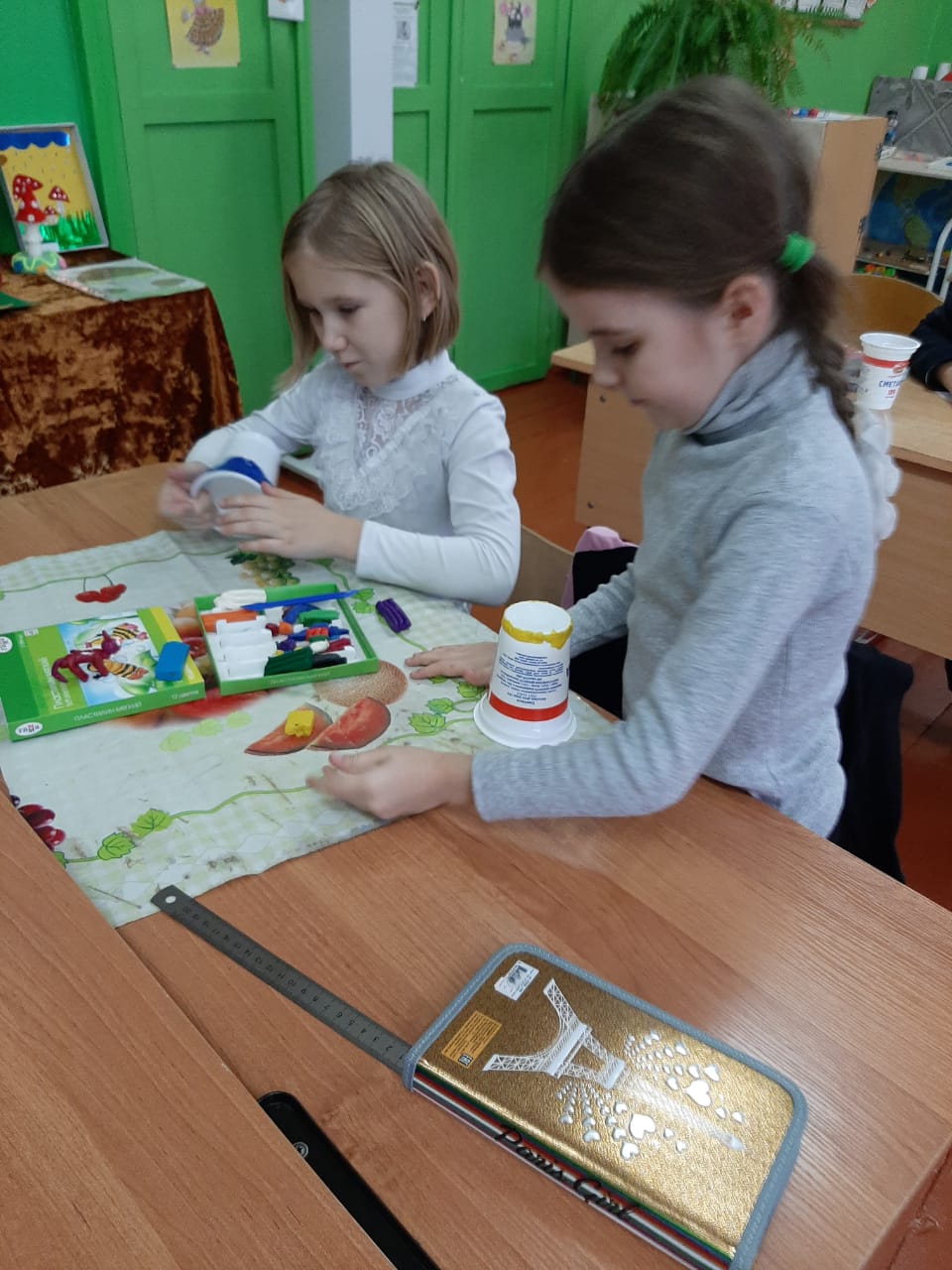 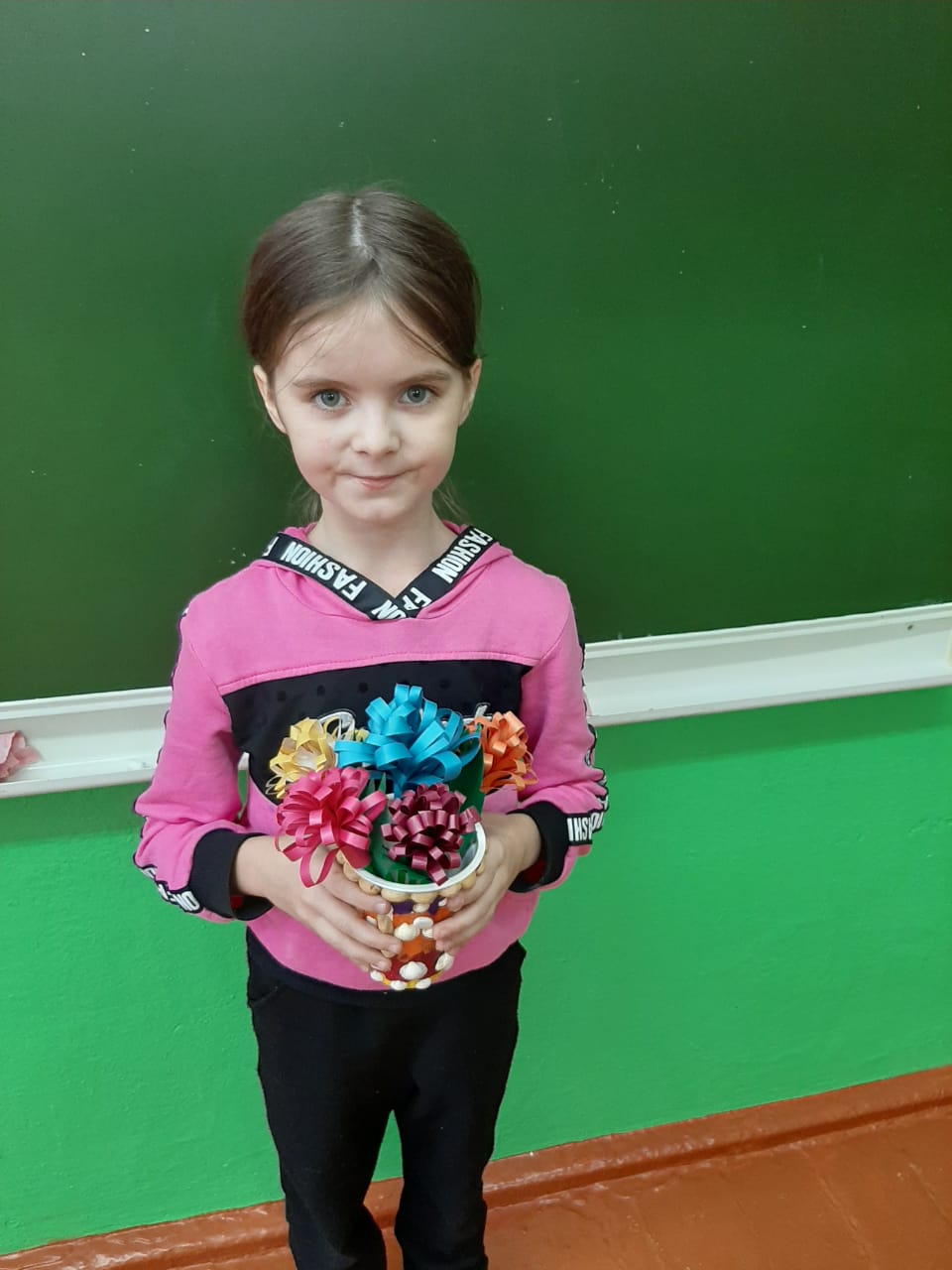 Вазочка и цветочки для мамочки готовы!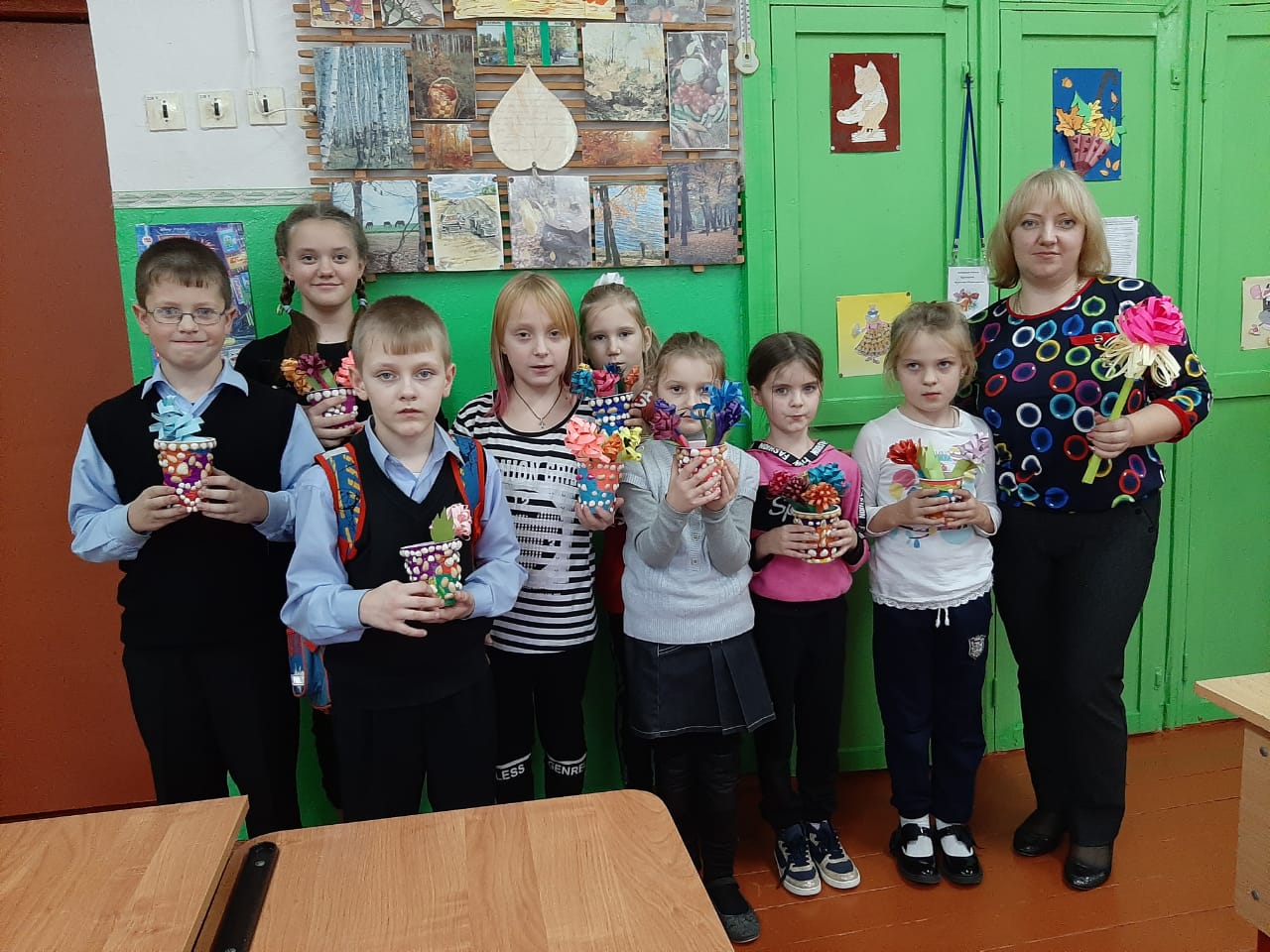 Подарки для любимых мамочек В библиотеке организована выставка  рисунков «Птица рада весне, а младенец - матери!»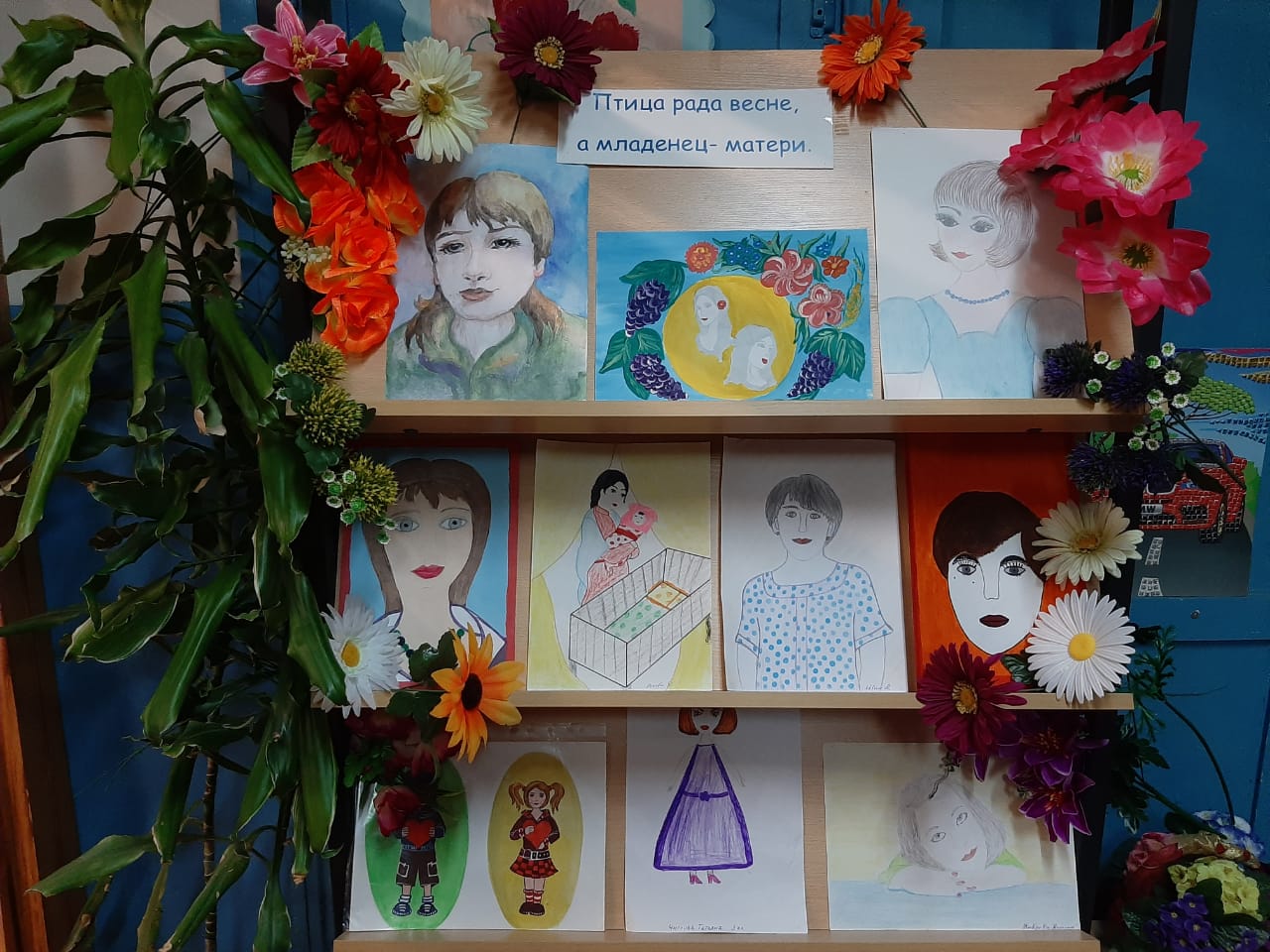 День матери это праздник, к которому никто не может остаться равнодушным, это праздник вечности: из поколения в поколение для каждого человека мама – самый главный человек жизни. В этот день хочется сказать слова благодарности всем Мамам, которые дарят детям любовь, добро, нежность и ласку.	  Говорим «Спасибо»!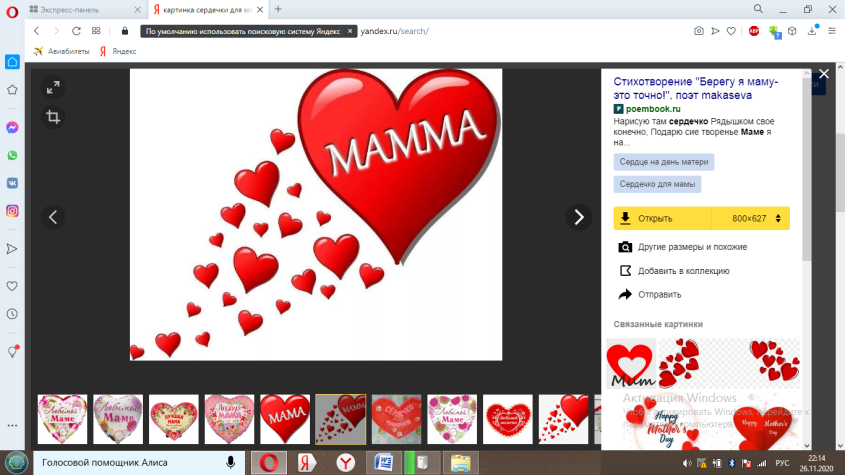 	   Мы, родные, Вам.         Ведь Земля красива                ДОБРОТОЮ  МАМ! 